О тарифной кампании на 2019 годУважаемые коллеги!В соответствии с Федеральным законом от 27.07.2010 № 190-ФЗ «О теплоснабжении», постановлением Правительства Российской Федерации от 22.10.2012 № 1075 «О ценообразовании в сфере теплоснабжения», Федеральным законом от 07.12.2011 № 416-ФЗ «О водоснабжении и водоотведении», постановлением Правительства Российской Федерации от 13.05.2013 № 406 «О государственном регулировании тарифов в сфере водоснабжения и водоотведения» региональная служба по тарифам Кировской области (далее – РСТ Кировской области) в срок до 1 мая 2018 года осуществляет прием предложений об установлении (корректировке) тарифов в сферах теплоснабжения, водоснабжения и водоотведения на 2019-2023 годы (2019 год), заявлений о выборе метода регулирования тарифов на 2019-2023 годы.Приложение:Приложение № 1 «График предоставления регулируемыми организациями материалов на утверждение тарифов в сфере теплоснабжения, водоснабжения и водоотведения или корректировке ранее установленных долгосрочных тарифов на 2019 год» – на 1 л. в 1 экз.Приложение № 2 «Перечень необходимых обосновывающих материалов в сфере теплоснабжения» на 4 л. в 1 экз.Приложение № 3 «Перечень необходимых обосновывающих материалов в сфере водоснабжения и водоотведения» на 4 л. в 1 экз.Руководитель службы                                                                              М.В. МихайловЮдинцева Наталья Геннадьевна, (8332) 64-86-31Зыков Михаил Иванович, (8332) 64-76-55Приложение № 2Перечень необходимых обосновывающих материалов в сфере теплоснабженияЗаявление об установлении (корректировке) тарифов в сфере теплоснабжения на 2019-2023 годы (2019 год) и заявление о выборе метода регулирования на 2019-2013 годы. В случае корректировки тарифа на 2019 год заявление о выборе метода регулирования не представляется. Образцы заявлений, предусмотрены электронным шаблоном TEPLO.43 (v. 8.). Заявления подписываются руководителем или иным уполномоченным лицом регулируемой организации (доверенность прилагается), скрепляются печатью. 	Электронный шаблон TEPLO.43 (v.8.) размещен на сайте региональной службы по тарифам Кировской области www.rstkirov.ru. Расчет тарифа на тепловую энергию в формате шаблона TEPLO.43 (v.8.) представить на бумажном носителе и в электронном виде.	К заявлению прилагаются материалы в соответствии с пунктом 16 Правил регулирования цен (тарифов) в сфере теплоснабжения, утвержденных постановлением Правительства Российской Федерации от 22.10.2012 № 1075.Информация о фактически сложившихся расходах в 2017 году в разрезе по статьям затрат и прибыли представляется в обязательном порядке для установления тарифов на 2019-2023 годы и при корректировке тарифов на 2019 год. Фактические расходы за 2017 год по статьям затрат и прибыли отражаются в шаблоне TEPLO.43 (v. 8.). Кроме того, прилагаются копии документов (в том числе оборотно-сальдовая ведомость счета 20), подтверждающих фактические расходы на производство и передачу тепловой энергии по статьям затрат и прибыли. Представляемая в целях установления (корректировки) тарифов информация о фактических затратах должна соответствовать данным отраженным при раскрытии в соответствии со стандартами.В случае корректировки тарифов на 2019 год представляются документы, обосновывающие плановые неподконтрольные расходы и расходы на энергетические ресурсы. Учитывая особенности методологии расчета тарифов в сфере теплоснабжения методом индексации установленных тарифов, при корректировке тарифов на 2019 год обоснование плановых операционных расходов не требуется.Документы, представляемые на бумажных носителях, должны быть пронумерованы, подобраны с учетом их принадлежности по статьям затрат, заверены. Документы, содержащие коммерческую тайну, должны иметь соответствующий гриф.Перечень обосновывающих документов:Копии правоустанавливающих документов (свидетельство о государственной регистрации объектов теплоснабжения (котельные, сети теплоснабжения, земельные участки и пр.), концессионное соглашение, договор аренды, иные договоры (на бумажном носителе и в электронном виде).Бухгалтерская отчетность за 2017 год с пояснительной запиской, раскрывающей информацию о доходах и расходах, связанных с производством и передачей тепловой энергии (на бумажном носителе).Формы статистической отчетности за 2017 год (на бумажном носителе):- форма № 1-предприятие «Основные сведения о деятельности предприятия»;- форма № П-2 «Сведения об инвестициях»;- форма № П-4 «Сведения о численности, заработной плате и движении работников» (за 2017 год и январь-март 2018 года);- форма № 1-т «Сведения о численности и заработной плате работников по видам деятельности»;- форма № 5-З «Сведения о затратах на производство и реализацию продукции»;- форма № 11-ТЭР «Сведения об использовании топлива, теплоэнергии и электроэнергии»;- форма № 4-ТЭР «Сведения об остатках, поступлении и расходе топлива и теплоэнергии и сборе и использовании отработанных нефтепродуктов»;- форма № 6-1 (ЦО) «Отчетная калькуляция себестоимости отпущенной (переданной) теплоэнергии» (для коммунальных предприятий за предшествующий период регулирования и за последний квартал);- форма № 2-цены приобретения «Сведения о средних ценах на приобретенные промышленными организациями основные виды топливно-энергетических ресурсов»;- форма № 22-ЖКХ (сводная) «Сведения о работе жилищно-коммунальных организаций в условиях реформы»;- форма № 1-ТЕП «Сведения о снабжении теплоэнергией»;- форма № 46-ТЭ (полезный отпуск) «Сведения о полезном отпуске (продаже) тепловой энергии».Копия учетной политики и действующий план счетов бухгалтерского учета, приведенные в соответствие с законодательством, в том числе, с приказом ФСТ России от 12.04.2012 № 91. Информация о предполагаемых изменениях в учетной политике на 2019 год (на бумажном носителе).Документы, которыми утверждена схема теплоснабжения (с учетом актуализации) и определены единые теплоснабжающие организации (на бумажном носителе и в электронном виде).Утвержденная актуализированная схема теплоснабжения (на электронном носителе).Утвержденная в установленном порядке программа в области энергосбережения и повышения энергетической эффективности на 2019-2023 годы по форме утвержденной приказом Минэнерго России от 30.06.2014 № 398 «Об утверждении требований к форме программ в области энергосбережения и повышения энергетической эффективности организаций с участием государства и муниципального образования, организаций, осуществляющих регулируемые виды деятельности, и отчетности о ходе их реализации» (на бумажном носителе).Копии договоров об осуществлении регулируемой деятельности (договоры теплоснабжения, и (или) договоры передачи тепловой энергии, теплоносителя, и (или) договоры поставки тепловой энергии, теплоносителя, и (или) договоры о поддержании резервной тепловой мощности, и (или) договоры о подключении).  Примечание: В случае изменения – снижения (увеличения) планируемого полезного отпуска на очередной период регулирования представить обосновывающие документы и приложить пояснительную записку о причине изменения объемов потребления тепловой энергии (письма абонентов о подключении/расторжении договоров на потребление тепловой энергии, решения о переходе населения на индивидуальное отопления и т.д.).9. Расходы на топливо на технологические цели:- утвержденный норматив удельного расхода топлива на производство 1 Гкал тепловой энергии; - копии договоров поставки топлива (угля, газа, мазута и других видов топлива);- копии договоров на транспортировку топлива и прочие услуги;- копии товарных накладных, счетов-фактур по топливу за 2017 год и январь - март 2018 года;- сводная информация по поставкам топлива, по его качеству (с приложением сертификатов качества), составляющим расходов по транспортировке и прочим расходам за 2017 год и январь - март 2018 года;- документы, обосновывающие изменение структуры использования технологического топлива на котельных (в случае изменения) и цен на топливо на 2019 год;- копии документов, подтверждающих проведение заявителем торгов (положение, извещение, документация о проведении торгов, протоколы, составляемые в ходе проведения торгов) за 2017 год и на 2018 год.Примечание: данные по фактическому расходу топлива должны совпадать с данными шаблона «Информация о фактически сложившихся ценах и объёмах потребления топлива по итогам 12 месяцев».10. Расходы на покупную тепловую энергию:- копии договоров с приложениями;- документы, подтверждающие фактические расходы на покупную тепловую энергию (счета-фактуры за 2017 год и январь-март 2018 года).11. Расходы на покупную электрическую энергию:- копия договора электроснабжения с приложениями;- ведомости электропотребления, счета-фактуры за 2017 год и январь-март 2018 года;- сводные справки об объемах потребления электроэнергии и ее стоимости за 2017 год и январь - март 2018 года.12. Расходы на воду и водоотведение на технологические цели:- расчет расхода воды на выработку тепловой энергии;- расчет объема сточных вод;- копии договоров на поставку воды и стоков, счета-фактуры за 2017 год и январь - март 2018 года.- сводные справки об объемах потребления холодной воды (водоотведения) и ее стоимости за 2017 год и январь - март 2018 года.13. Расчет расходов, связанных с созданием нормативных запасов топлива. Копии распоряжений об утверждении нормативных запасов топлива.14. Расходы на приобретение сырья и материалов (перечень вспомогательных материалов на технологические цели (объемы, цена) подтверждающие документы о проведении конкурсных процедур, счета-фактуры).15. Расходы на оплату труда и отчисления на социальные нужды: - расчет нормативной численности персонала для производства и передачи тепловой энергии;- штатное расписание с указанием разрядов по оплате труда рабочих, руководителей и специалистов, тарифных ставок, должностных окладов и численности;- расчет среднего тарифного коэффициента;- расчет по выплатам, связанным с условиями труда;- коллективной договор с приложениями и положение о премировании работников и руководителей;- уведомление ФСС РФ о размере страховых взносов за травматизм.16. Расходы на ремонт основного оборудования:- дефектные ведомости на ремонтные работы;- заключения экспертиз технического состояния производственного оборудования, предписания органов технадзора, дефектные ведомости на ремонтные работы;- плановые графики капитального и текущего ремонта на период регулирования, утвержденные руководителем организации с указанием объемов и стоимости работ;- отчет выполнения работ по графикам ремонта и техническое обслуживание оборудования (документы, подтверждающие фактически выполненные ремонтные работы с указанием объемов и стоимости работ); - сметная документация на ремонтные работы;- договоры на выполнение ремонтных работ;- документы, подтверждающие наличия проведения конкурсных процедур по проводимым закупкам (услуг, материалов);- акты выполненных работ;- перечень материалов, если работы выполняются собственными силами.17. Подтверждение фактических прочих расходов, включенных в себестоимость услуг: общепроизводственные (цеховые), общехозяйственные расходы. Оборотно-сальдовые ведомости бухгалтерских счетов: 23, 25, 26.18. Расходы по амортизации основных средств:	- отчет об использовании амортизационных отчислений за 2017 год;	- ведомость начисления амортизационных отчислений основных  за 2017 год;- копии документов на приобретение по вновь вводимым объектам основных средств. 	19. Расходы на обязательное страхование:- копии договоров страхования;- копии страховых полисов.20. Расходы по налоговым и другим платежам и сборам: Налоговые декларации:- по налогу на имущество организаций;- по налогу на прибыль;- по водному налогу;- по транспортному налогу;- по земельному налогу (арендной плате);- по экологическому налогу (плата за предельно допустимые выбросы (сбросы) загрязняющих веществ).21. Расходы по арендной (концессионной) платы:- справка арендодателя (концендента) о своих расходах по имуществу, переданному арендатору (концессионеру), в соответствии с п. 45 Основ ценообразования в сфере теплоснабжения). 22. Расходы из прибыли: -  отчет об использовании инвестиционных ресурсов, включенных в регулируемые государством цены (тарифы) в сфере теплоснабжения по форме, утвержденной приказом ФСТ России от 20.02.2014 № 202-э, за 2017 год и 1 квартал 2018 года;- оборотная ведомость по счету 08 за 2017 год.Приложение № 3Перечень необходимых обосновывающих материалов в сфере водоснабжения и водоотведенияЗаявление об установлении (корректировке) тарифов в сфере водоснабжения и водоотведения на 2019-2023 годы (2019 год). Образцы заявлений размещены на сайте региональной службы по тарифам Кировской области www.rstkirov.ru (раздел «Стандарты раскрытия информации»  «Шаблоны»  «Расчет тарифов ОКК»). Заявления подписываются руководителем или иным уполномоченным лицом регулируемой организации (доверенность прилагается), скрепляются печатью. К заявлению прилагаются материалы в соответствии с пунктом 17 Правил регулирования тарифов в сфере водоснабжения и водоотведения, утвержденных постановлением Правительства Российской Федерации от 13.05.2013 № 406.Расчет тарифов в формате электронных шаблонов по расчету тарифов (PRIL3 VS 2.43 и PRIL3 VO 2.43), размещенных на сайте региональной службы по тарифам Кировской области www.rstkirov.ru (раздел «Стандарты раскрытия информации»  «Шаблоны»  «Расчет тарифов ОКК»). Расчет тарифов представляется в электронном виде и на бумажном носителе.Информация о фактически сложившихся расходах в 2017 году в разрезе по статьям затрат и прибыли.Представляется в обязательном порядке для установления тарифов на 2019-2013 годы и при корректировке тарифов на 2019 год. Фактические расходы за 2017 год по статьям затрат и прибыли отражаются в электронных шаблонах по расчету тарифов (PRIL3 VS 2.43 и PRIL3 VO 2.43) с приложением документов (в том числе оборотно-сальдовая ведомость счета 20), подтверждающих фактические расходы на производство и реализацию услуг по статьям затрат и прибыли в разрезе регулируемых видов деятельности. Представляемая в целях установления (корректировки) тарифов информация о фактических затратах должна соответствовать данным отраженным при раскрытии в соответствии со стандартами.В случае корректировки тарифов на 2019 год представляются документы, обосновывающие плановые неподконтрольные расходы и расходы на энергетические ресурсы. Учитывая особенности методологии расчета тарифов, установленных с применением метода индексации, при корректировке тарифов на 2019 год обоснование плановых операционных расходов не требуется.Копия утвержденной в установленном порядке обновленной производственной программы, образец которой размещен на сайте региональной службы по тарифам Кировской области www.rstkirov.ru (раздел «Стандарты раскрытия информации»  «Шаблоны»  «Расчет тарифов ОКК»).Копия документа о назначении (выборе) лица, имеющего право действовать от имени организации без доверенности.Копии правоустанавливающих документов (копии гражданско-правовых договоров, концессионных соглашений, при реорганизации юридического лица - передаточных актов), подтверждающих право собственности, иное законное основание для владения, пользования и распоряжения в отношении объектов недвижимости (зданий, строений, сооружений, земельных участков), используемых для осуществления регулируемой деятельности.Утвержденная в установленном порядке программа энергосбережения и повышения энергетической эффективности на период регулирования.Копии бухгалтерской и статистической отчетности (форма № 22-ЖКХ (сводная),  форма № 1-предприятие, форма № П-4 «Сведения о численности, заработной плате и движении работников») за 2017 год и на последнюю отчетную дату с пояснительной запиской, раскрывающей информацию о доходах и расходах, связанных с оказанием регулируемых видов услугКопия решений об утверждении на 2018 год учетной политики с приложениями (включая утвержденный план счетов, содержащий перечень счетов и субсчетов синтетического и аналитического бухгалтерского учета), информация о предполагаемых изменениях в учетной политике на последующие периоды регулирования.Копия актуализированной схемы водоснабжения и/или водоотведения поселения, на территории которого оказываются услуги, копия документа (распоряжение, решение) об утверждении и/или внесении изменений в схемы водоснабжения и/или водоотведения. Копия нормативно-правового акта органа местного самоуправления о наделении ресурсоснабжающей организации статусом гарантирующей организации (при наличии).Копии документов, подтверждающих проведение заявителем закупки товаров (работ, услуг) в установленном законодательством Российской Федерации порядке (положение о закупках, извещение о проведении закупок, документация о закупке, протоколы проведения закупок, составляемые в ходе проведения закупок) за 2017 год.Обосновывающие документы, подтверждающие фактическое освоение операционных расходов по всем статьям затрат за 2017 год, а также документы, обосновывающие расходы, заявленные организацией на новый долгосрочный период регулирования, в том числе:Информация о фактических и плановых расходах на ремонт основных средств:дефектные ведомости на ремонтные работы;заключения экспертиз технического состояния производственного оборудования, предписания органов технадзора, дефектные ведомости на проведение ремонтных работ;плановые графики капитального и текущего ремонта на период регулирования, утвержденные руководителем организации с указанием объемов и стоимости работ;отчет выполнения работ по графикам ремонта и техническое обслуживание оборудования (документы, подтверждающие фактически выполненные ремонтные работы с указанием объемов и стоимости работ);сметная документация на ремонтные работы;договоры на выполнение ремонтных работ;документы, подтверждающие наличия проведения конкурсных процедур по проводимым закупкам (услуг, материалов);акты выполненных работ;перечень и стоимость материалов, если работы выполняются собственными силами;отчет о расходах на содержание и эксплуатацию транспортных средств, относимых на ремонт;прочие, подтверждающие фактические и заявленные расходы, документы.Информация о фактических и плановых расходах на оплату труда:подтверждение отчислений на социальные нужды с фонда оплаты труда персонала, относимого на регулируемый вид деятельности;расчет нормативной численности персонала;штатное расписание с указанием разрядов по оплате труда рабочих, руководителей и специалистов, тарифных ставок, должностных окладов и численности;расчет среднего тарифного коэффициента;расчет по выплатам, связанным с условиями труда;коллективной договор с приложениями и положение о премировании работников и руководителей;уведомление ФСС о размере страховых взносов на социальное обязательное страхование от несчастных случаев на производстве и профессиональных заболеваний;прочие, подтверждающие фактические и заявленные расходы документы.Подтверждение фактических и плановых прочих расходов, включаемых в себестоимость услуг: расходы на приобретение сырья, материалов, общепроизводственные (цеховые), общехозяйственные расходы, прочие расходы. оборотно-сальдовые ведомости бухгалтерских счетов: 10, 23, 25, 26, 90., 16. программы производственного контроля на плановый период, договоры на проведение анализов, расчет стоимости анализов воды и сточных вод;прочие, подтверждающие заявленные расходы документы.Обосновывающие документы, подтверждающие фактическое и плановое использование энергоресурсов:подтверждение цен на электроэнергию (акты электропотребления за январь-декабрь 2017 года и январь-март 2018 года);сводные справки об объемах потребления электроэнергии в разбивке по видам напряжения и ее стоимости за 2017 год и январь - март 2018 года;расчет нормативного потребления электрической энергии на последующие период регулирования;прочие, подтверждающие фактические и заявленные расходы документы.Обосновывающие документы, подтверждающие фактическое освоение неподконтрольных расходов по всем статьям затрат за 2017 год, в том числе:Отчет об использовании амортизационных отчислений за отчетный период.Копии договоров на страхование, страховых полисов.Копии деклараций по уплате налоговых сборов, платежей, в том числе:по налогу на имущество организаций;по единому социальному налогу;по налогу на прибыль;по экологическому налогу (плата за предельно допустимые выбросы (сбросы) загрязняющих веществ, негативное воздействие на окружающую среду);по водному налогу;по транспортному налогу;по земельному налогу;документы, подтверждающие фактические расходы на оплату товаров (услуг, работ), приобретаемых у других организаций, согласованные объемы покупки ресурсов у других организаций (холодная вода, тепловая энергия, очистка сточных вод) на плановый периодпрочие, подтверждающие фактические расходы документы.Копии документов, обосновывающие изменение плановых неподконтрольных расходов в разрезе по статьям затрат на 2019 год, а также расчет и обоснование затрат, относящихся к неподконтрольным расходам, заявленных организацией на новый долгосрочный период регулирования (в том числе справка арендодателя (концендента) о своих расходах по имуществу, переданному арендодателю (конценденту), в соответствии с п. 44 Основ ценообразования в сфере водоснабжения и водоотведения, документы, подтверждающие заявленные расходы на оплату товаров (услуг, работ), приобретаемых у других организаций, согласованные объемы покупки ресурсов у других организаций (холодная вода, тепловая энергия, очистка сточных вод) на плановый период). Обосновывающие документы, подтверждающие фактические и плановые расходы из прибыли, за 2017 год и на последующий период регулирования. Обращаем внимание, что документы и обосновывающие материалы представляемые на бумажных носителях, должны быть пронумерованы, подобраны с учетом их принадлежности по статьям затрат, заверены печатью Заявителя, подписаны уполномоченным ответственным лицом организации, сформированы в дело. Документы, содержащие коммерческую тайну, должны иметь соответствующий гриф.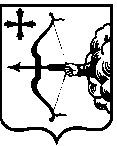 РЕГИОНАЛЬНАЯСЛУЖБА ПО ТАРИФАМКИРОВСКОЙ ОБЛАСТИ(РСТ Кировской области)ул. Дерендяева, 23, г. Киров, 610020тел./факс (8332) 64-90-06info@rstkirov.ru                               www.rstkirov.ruРЕГИОНАЛЬНАЯСЛУЖБА ПО ТАРИФАМКИРОВСКОЙ ОБЛАСТИ(РСТ Кировской области)ул. Дерендяева, 23, г. Киров, 610020тел./факс (8332) 64-90-06info@rstkirov.ru                               www.rstkirov.ruРЕГИОНАЛЬНАЯСЛУЖБА ПО ТАРИФАМКИРОВСКОЙ ОБЛАСТИ(РСТ Кировской области)ул. Дерендяева, 23, г. Киров, 610020тел./факс (8332) 64-90-06info@rstkirov.ru                               www.rstkirov.ruРЕГИОНАЛЬНАЯСЛУЖБА ПО ТАРИФАМКИРОВСКОЙ ОБЛАСТИ(РСТ Кировской области)ул. Дерендяева, 23, г. Киров, 610020тел./факс (8332) 64-90-06info@rstkirov.ru                               www.rstkirov.ru          Руководителям организаций, осуществляющих деятельностьв сферах теплоснабжения,водоснабжения и водоотведенияна территории Кировской области          Руководителям организаций, осуществляющих деятельностьв сферах теплоснабжения,водоснабжения и водоотведенияна территории Кировской области№На  №